			Issaquah PTSA Council					Membership Meeting					Issaquah Dist. Office					April 19, 2018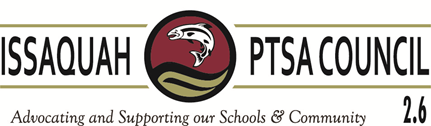 AGENDA9:40-9:50	Guest Speaker, Shannon Leonard, District Facilities Scheduler  9:50-10:15	Welcome & President’s Report		Leslie Kahler10:15-10:20	Consent Agenda				Leslie Kahler		March Meeting Minutes			Erin ThackerMarch Treasurer’s Report			Erin Eaton10:20 -10:35	Council BusinessSecretary					Erin ThackerTreasurer					Erin EatonBudget Committee				Erin EatonElection of 2018-19 Officers			Leslie Kahler, Laila CollinsSelection of Check Signers			Leslie KahlerConvention Delegates			Leslie Kahler10:35-10:45	Vice Presidents/Answers to Notecards 	Ina Ghangurde, Laila Collins, Question: “The Power of the President & Term Limits”	Wendy Shah, Korista Smith-BarneyPTSA Council Luncheon					Laila Collins10:45-10:55	WSPTA		Best Practices					Korista Smith-Barney		Membership					Erin Eaton		Advocacy					OpenStaff Appreciation				Kim Weiss, Wendy Shah, Nicole Morgan10:55-11:15	Committee ReportsParentwiser Funding Discussion		Heidi Fuhs (10 minutes)Art				Laurelle Graves & Juliette Ripley-Dunkelberger Influence the Choice				Katie Moeller & Andie AdeeF.A.C.E					Ina GhangurdeIssaquah Schools Foundation		Valerie YanniOutreach	Kim Weiss & Kristen SlocumReflections					Leah GibsonSTAR/Special Ed				Carrie HipsherVIS						Dawn PeschekWebmaster					Cindy Kelm11:15-11:40	District Updates				Ron Thiele, Superintendent11:40-11:45	New Business					Leslie KahlerAdjourn	Optional Question & Answer Session to Follow for PTA Specific QuestionsTHIS MONTH’S ASK:  Monetary donations for Staff Appreciation: Echo Glen/ACTUpcoming Training:  WSPTA Convention May 18-20, The Hilton in Vancouver, WACommittee ChairsLeah Gibsonreflections@issaquahptsa.orgIna Ghangurdeface@issaquahptsa.orgErin Eatonmembership@issaquahptsa.orgKim Weiss & Kristen Slocumoutreach@issaquahptsa.orgHeidi Fuhs andDebbie Steinberg Kuntzparentwiser@issaquahptsa.orgCarrie Hipsherspecial-ed@issaquahptsa.orgCindy Kelmwebmaster@issauquahptsa.orgLiaisons Juliette Ripley-Dunkelberger and Laurelle Gravesartdocent@issauqhptsa.orgValerie Yanniisf-rep@issaquahptsa.org	Dawn Peschekvis-rep@issaquahptsa.orgAndie Adee and Katie MoellerInfluenceTheChoice@issaquahptsa.orgVacant positionsCo-Reflections ChairAdvocacy Executive CommitteeBecky Gordon & Leslie Kahlerpresident@issaquahptsa.orgErin Thackersecretary@issaquahptsa.orgErin Eatontreasurer@issaquahptsa.orgIna Ghangurdevp-high@issaquahptsa.orgLaila Collinsvp-middle@issaquahptsa.orgKorista Smith-Barneyvp-el-south@issaquahptsa.orgWendy Shahvp-el-central@issaquahptsa.orgIna Ghangurdevp-el-north@issaquahptsa.orgThe Issaquah PTSA Council serves all local PTAs and PTSAs in the Issaquah School DistrictCouncil Website:  IssaquahPTSA.orgFacebook:  Issaquah PTSA Council 2.6Washington State PTA Website:  wastatepta.orglogin: Every  		password:  Child(Updated login and password 11/7/17)National PTA:  pta.orgUpdated: 4/15/18